Индивидуальные предприятия, руководители предприятий!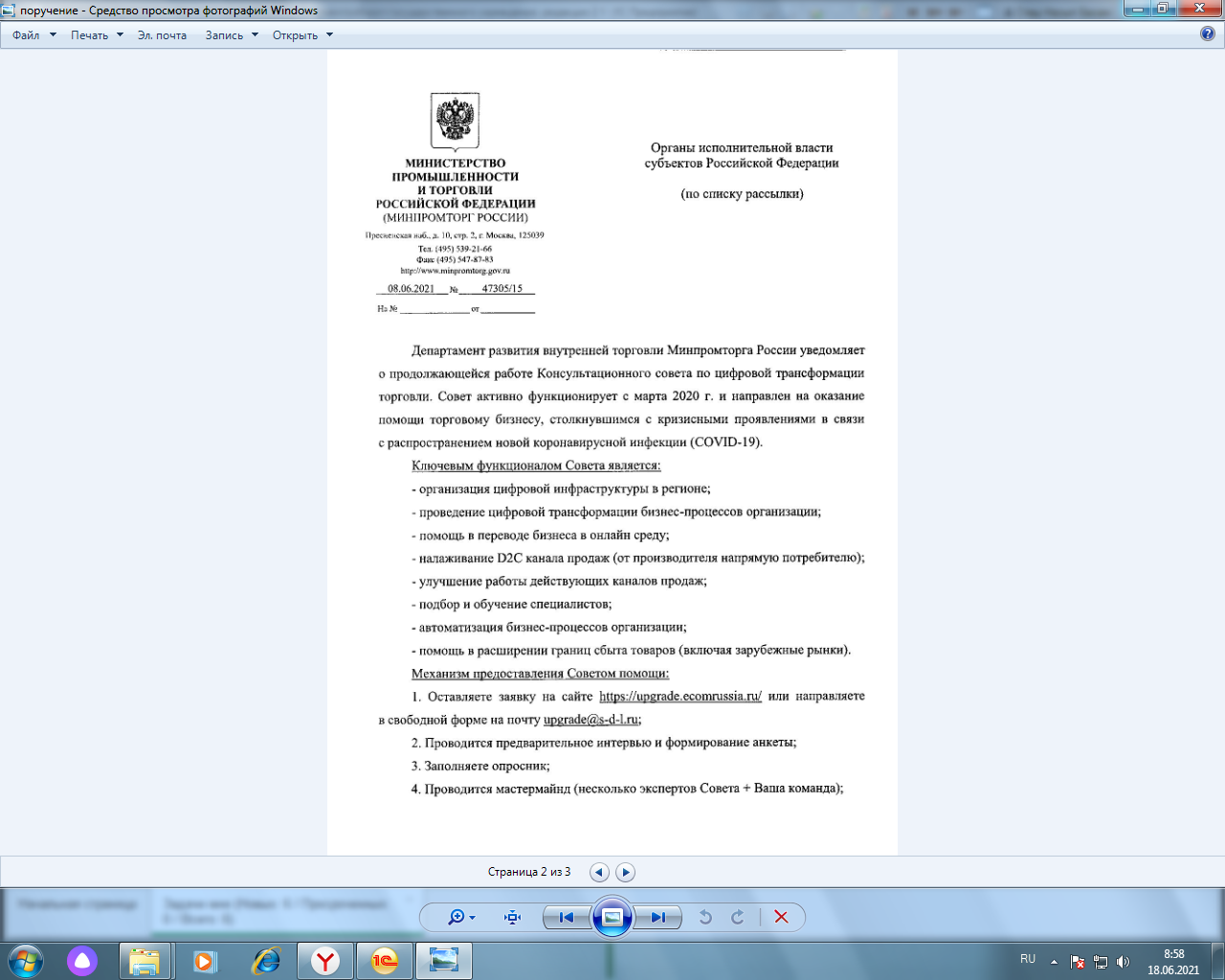 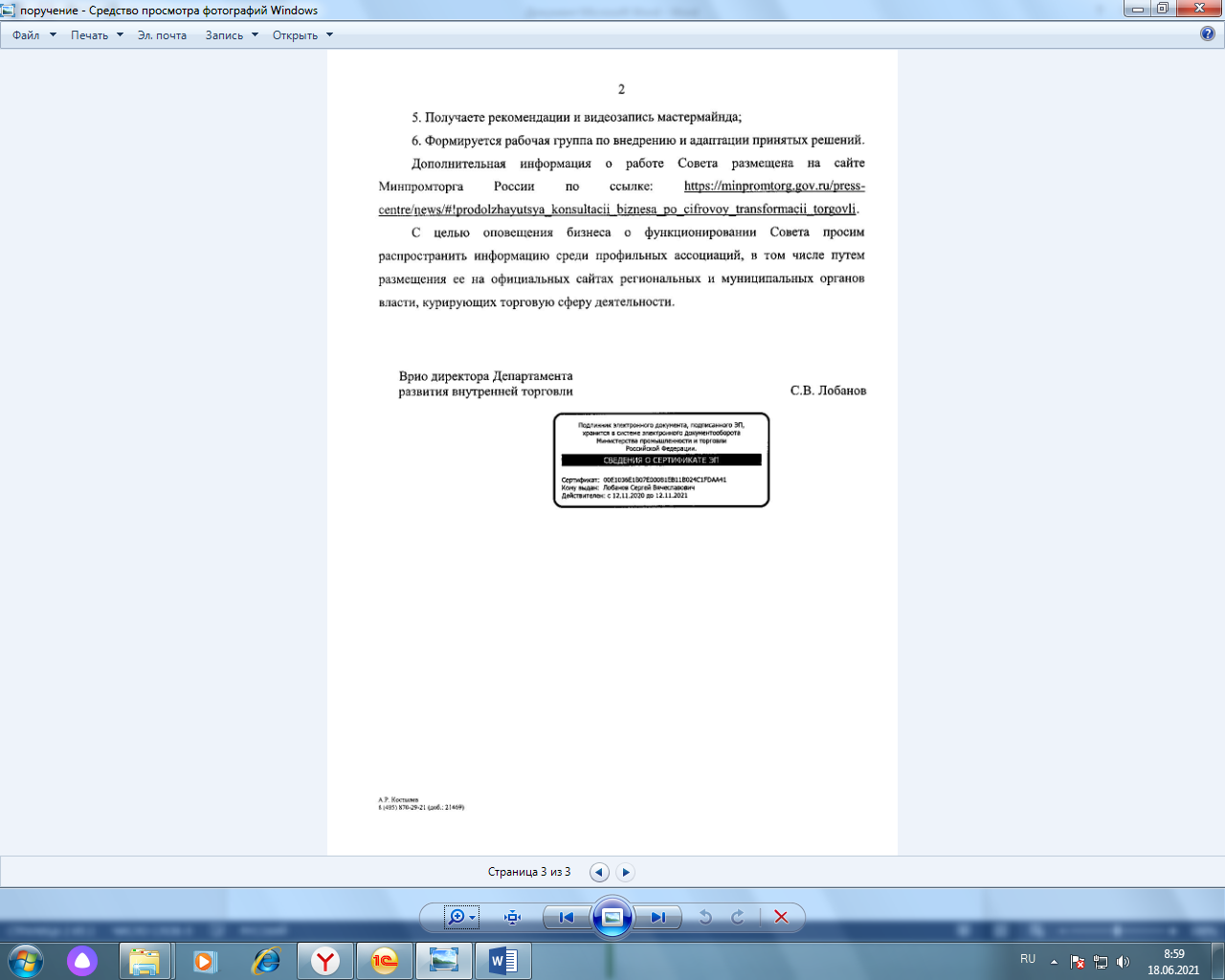 